Creative Art - Showcase 22Terms & Conditions  Stands are approximately 6 ft x 2ft Tables, there is no base table cover provided. Exhibitors can also bring their own display racks, back boards, display equipment etc, but these must sit inside the footprint allocated. Set up/Drop off: Friday 28th 15.00-18.00 & Saturday 30th 07.00-09.00 Closes 17.00 hours Saturday and 16.00 hours Sunday. Please remove all your items by 17.00 latest on Sunday 30th, items not removed may be disposed of. Deposits for stands are refundable in the following situations: a. You cancel your booking more than 30 days prior to the Show. b. We are unable to accommodate you at the Show for any reason whatsoever c. The Show is cancelled. You are responsible for your goods and equipment, the Show holds no liability for loss or damage, at any time. You are advised to carry your own insurance. Sales are entirely stall holder’s responsibility for the duration of the show. Similarly, Donations to your preferred Charity are entirely voluntary but the show organisers will request knowledge of the amount you are donating and to which charity, as you are leaving on the Sunday - a form to facilitate this information and feedback forms will be passed to you at midday on Sunday – we appreciate your advice on future shows.Should the show require to be Covid secure there will be appropriate measures in place. All exhibitors and guests of the show will be required to conform with and Social Distancing and Health and Hygiene Laws in place at the time, anyone not conforming may be asked to leave. Wi-Fi – is available for internet & payment processing. All cost efficient catering is provided by the Bromsgrove School café on site, please bring your lunch box if preferred.  Please tell us if you require power on your stand, you will need your own extenders and leads.Creative Arts Showcase - holds Public Liability Insurance for the event. Creative Art Showcase is a registered charity no 1198055:-  we are passionate about showcasing your talent and bringing 'hands on' experiences' to our extended community.https:www.creativeartshowcase.org 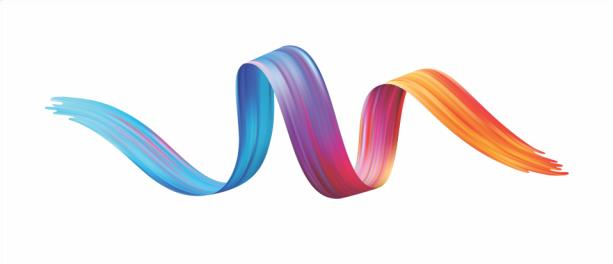 CREATIVE ARTS SHOWCASE, Worms Ash Farm, Cockshutt Lane, Dodford, B61 9AT  info@creativeartshowcase.org 